Рисование «Солнце красное»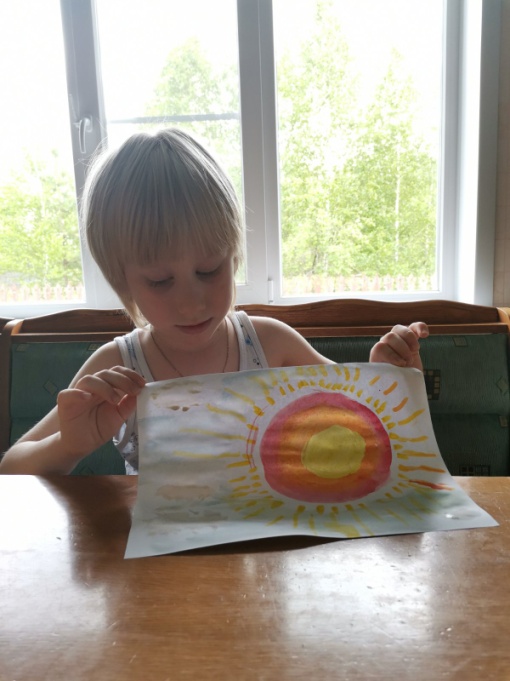 Рисование портрета друга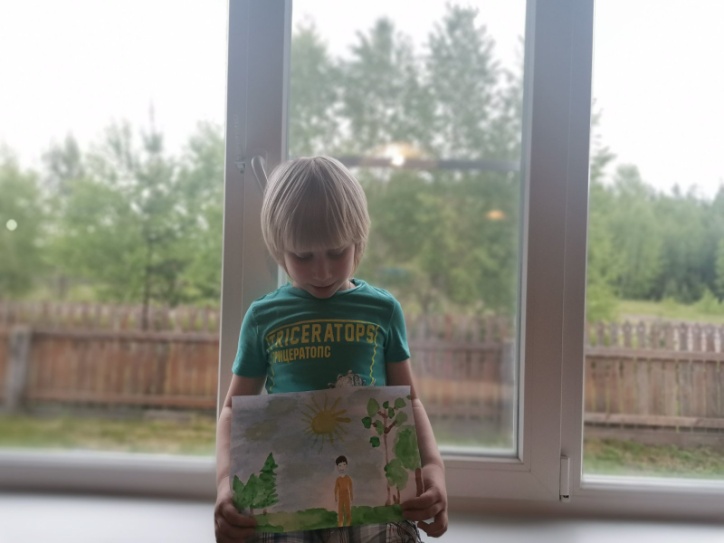 Труд дома 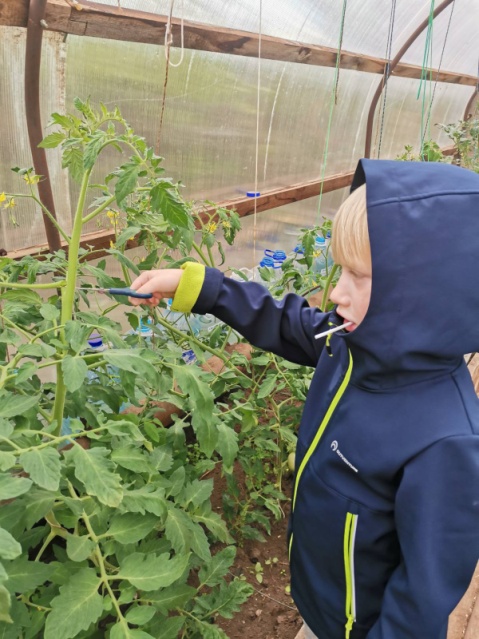 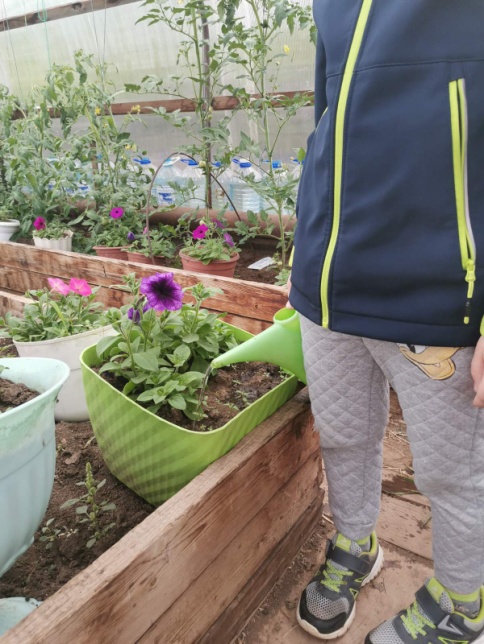 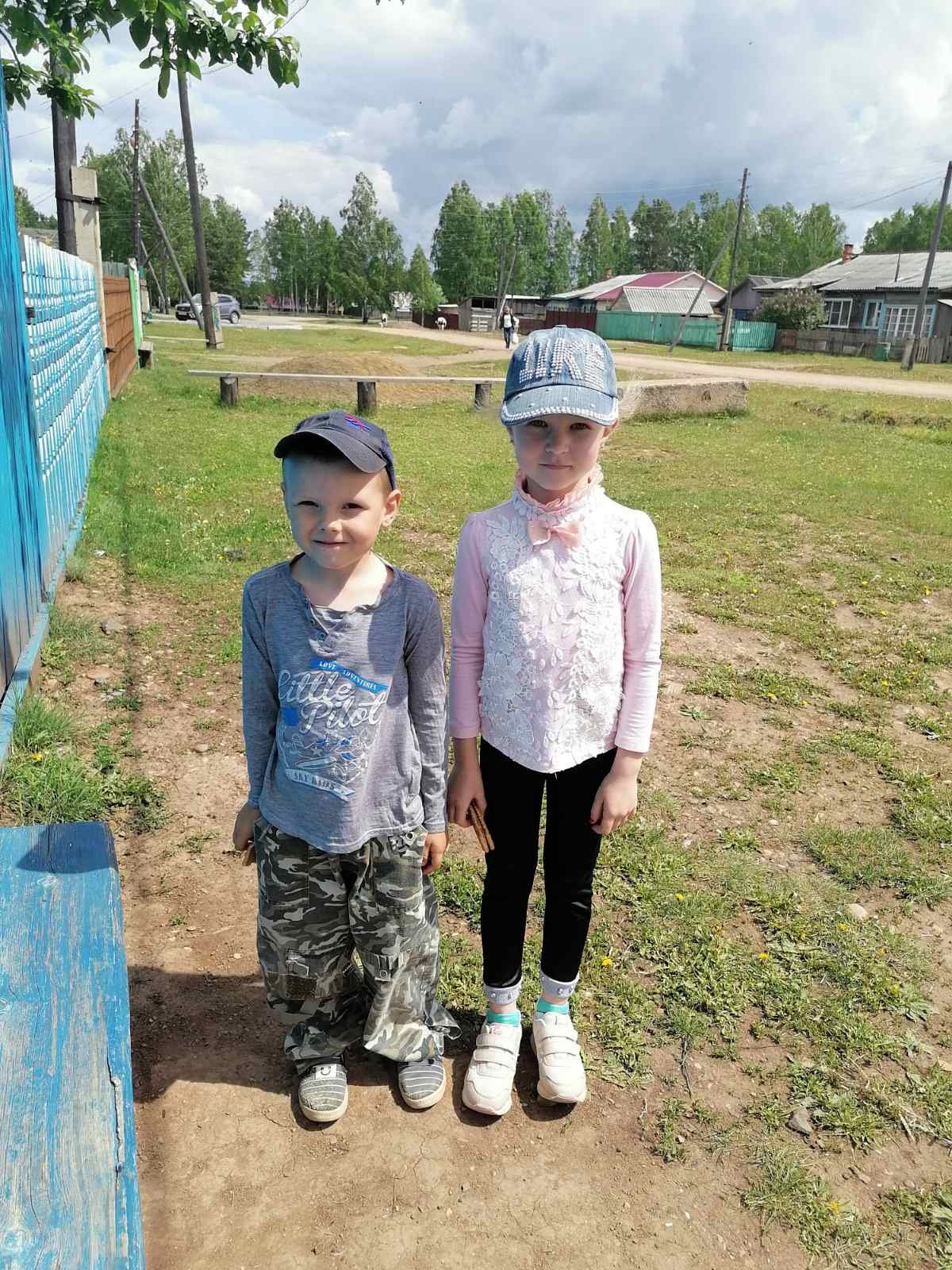 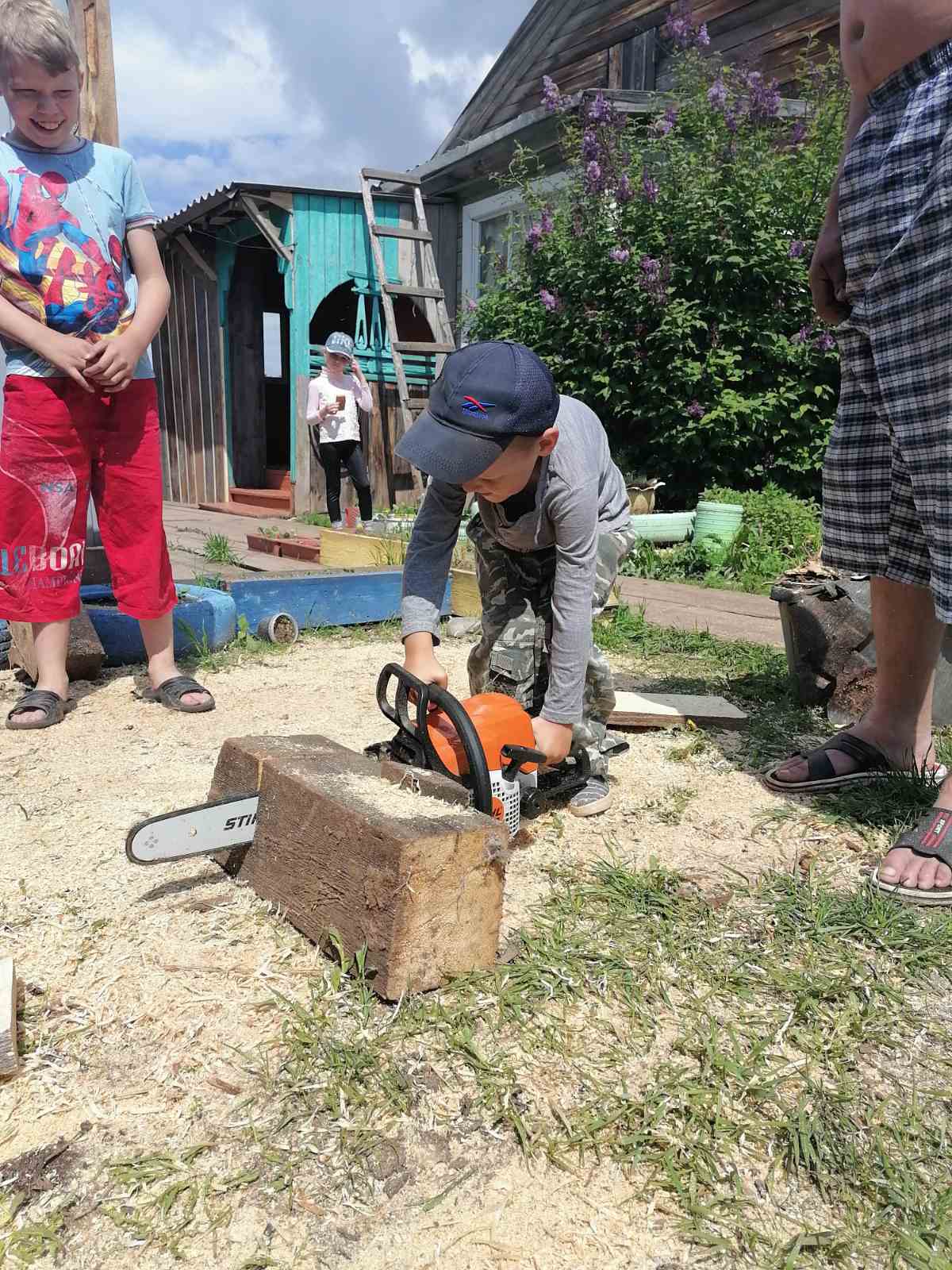 Наблюдение за природой